We now provide a General Advocacy service for people with lived experience of disability and long-term conditions of all ages, across Cheshire.Our Advocates can support you with specific issues; including difficulties with things like housing, benefits appeals, education appeals, children’s welfare, and to support you to write letters and to attend meetings.For Statutory Advocacy services including Care Act Advocacy, Independent Mental Capacity Advocacy (IMCA), or Independent Mental Health Advocacy (IMHA) please complete the relevant referral form or contact the Cheshire Advocacy Hub. (Tel: 03333660027)Please complete all the requested information in order that we can process your referral.CommunicationRisk FactorsDetails of referrer (if different to above)ConsentI have read and understood how you will use and process my data for this service and I have informed any relevant third-parties of the information I provide to you about them, in line with the privacy noticeSigned	               							Date	        	       Thank youPlease return your completed form to advocacy@disabilitypositive.orgGeneral Advocacy Information and Referral Form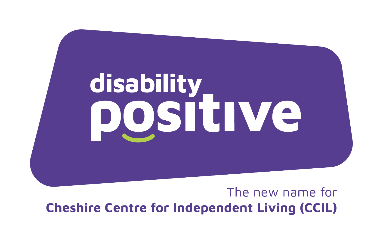 Client NameEmail address:Telephone numberPermanent Address and PostcodeCurrent location if differentDate of BirthGenderRegistered GP:Description of the issuesfor example: support with difficulties with housing, benefits appeals, education, children’s welfare, and support with writing letters and attending meetings. Include any significant dates i.e. Court hearings/Tribunals:Please tell us how you prefer to communicate?Please tell us how you prefer to communicate?English Other spoken language (please specify)British Sign LanguageWords/pictures/MakatonGestures/facial expressions/ vocalisationsNo obvious means of communicationOther (please state)Nature of impairment?  (Please tick at least one)Nature of impairment?  (Please tick at least one)Mental health problemsCognitive impairment Physical impairmentLearning disability Acquired brain injury Dementia Autistic spectrum disorder  Unconsciousness  Other (please state) Is there anything at home or otherwise that the advocate needs to know to keep you and/or the Advocate safe (e.g. pets, health or behavioral issues?)NameContact Address:Email:Telephone:Relationship to client:Does the client have capacity to consent to the referral on their behalf? If no, are you making this referral in their best interestsDoes the client have capacity to consent to the referral on their behalf? If no, are you making this referral in their best interests